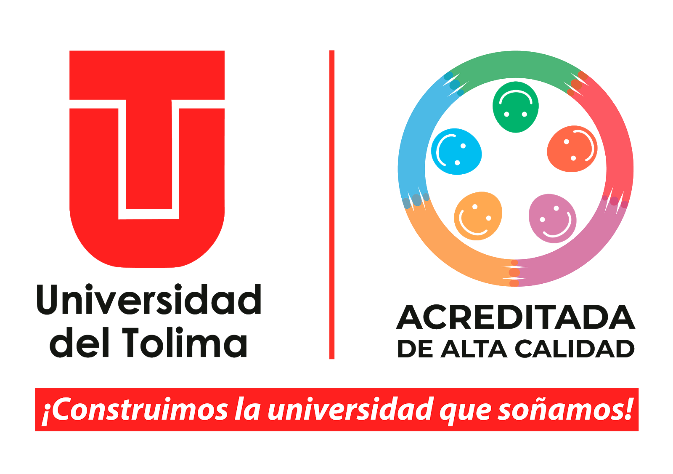 DOCUMENTO PARA LA SOLICITUD DE REGISTRO CALIFICADOCONDICIÓN DE CALIDAD DE RELACIÓN CON EL SECTOR EXTERNO PROGRAMA ACADÉMICOXXXXXXXXUNIDAD ACADÉMICAXXXXXXXXXX-IBAGUÉ – TOLIMAXXXXX DE XXXXRector (a)Vicerrector (a) de DocenciaVicerrector (a) de Desarrollo HumanoVicerrector (a) AdministrativoVicerrector (a) Investigación-Creación, Innovación, Proyección Social y ExtensiónSecretario GeneralXXXXXXXDecano (a) de la Facultad o Director del IDEADNOMBRE Y APELLIDOS COMPLETOSDirector (a) de programaNOMBRE Y APELLIDOS COMPLETOSNOMBRE Y APELLIDOS COMPLETOSNOMBRE Y APELLIDOS COMPLETOSNOMBRE Y APELLIDOS COMPLETOSComité Curricular del ProgramaDirector(a) Dirección de Aseguramiento de la CalidadNOMBRE Y APELLIDOS COMPLETOSNOMBRE Y APELLIDOS COMPLETOSNOMBRE Y APELLIDOS COMPLETOSNOMBRE Y APELLIDOS COMPLETOSDirección de Aseguramiento de la CalidadTABLA DE CONTENIDOPág.LISTADO DE TABLASLISTADO DE FIGURASRELACIÓN CON EL SECTOR EXTERNOSe refiere a todas aquellas actividades que el programa académico genera para lograr una articulación e interacción sistemática con las comunidades, sectores y dinámicas del medio externo, con el fin de fortalecer el desarrollo de las labores formativas, académica, docentes, científicas, culturales y de extensión del programa y de enriquecer la practica pedagógica.La institución deberá establecer para el programa, los mecanismos y estrategias para lograr la vinculación de la comunidad y el sector productivo, social, cultural, público y privado, en coherencia con las modalidades (presencial, a distancia, virtual, dual u otros desarrollos que combinen e integren las anteriores modalidades), el nivel de formación del programa, la naturaleza jurídica de la institución, la tipología e identidad institucional.En coherencia con el proceso formativo y la investigación, el programa establecerá los mecanismos y las estrategias, para lograr la articulación de los profesores y estudiantes con la dinámica social, productiva, creativa y cultural de su contexto.”Plan de vinculación de la comunidad académica con el sector productivo, social y cultural, público y privado, según la naturaleza jurídica, misión, tipología e identidad institucional. Dicho plan deberá presentar las actividades y los recursos previstos (financieros, físicos, tecnológicos y humanos) para su desarrollo.El programa XX, responde las políticas, estrategias y programas de proyección social a  los problemas y necesidades de la comunidad nacional, regional o local ya que…En este sentido, se han definido mecanismos para gestionar la información de los resultados de la interacción del programa con el sector externo, tales como…A continuación se describen los procesos que se adelantarán para gestionar la información de la interacción con el sector externo, así como de la estructura organizacional responsable de ello…Para continuar, se incorporan en el programa estrategias específicas que permitan  vincular los contenidos formativos  a las prácticas de proyección social de la siguiente manera De esta manera, es posible establecer en el programa alguna articulación entre la investigativa y la proyección social, a través de las siguientes acciones…Así mismo, en el plan de estudios se evidencia el desarrollo de la proyección social…A continuación, se hace referencia a todas aquellas actividades que el programa genera para lograr una articulación e interacción sistemática con las comunidades, sectores y dinámicas del medio externo, con el fin de fortalecer el desarrollo de las labores formativas, académicas, docentes, culturales o científicas del programa…Mecanismos para gestionar la información de los resultados que se obtengan de la articulación de profesores y estudiantes con la dinámica social, productiva, creativa y cultural de su contexto, para lo cual deberá prever fuentes de información propias o externas que permitan sustentar los resultados de la institución.Acuerdos de voluntades o convenios que respalden las prácticas o pasantías con el sector externo, de acuerdo con el número de estudiantes que las desarrollarán, evidenciando las políticas institucionales que las enmarcan, cuando a ello hubiere lugar. En todo caso, el desarrollo de las prácticas o pasantías deberán cumplir con las disposiciones establecidas por el Ministerio del Trabajo en la normatividad vigente.Para el programa xxxx se apoya la proyección social desde los siguientes convenios o acuerdos de voluntades así:Tabla XXBIBLIOGRAFÍAANEXOS• Plan de vinculación de la comunidad académica con el sector productivo, social y cultural, público y privado, en los últimos siete (7) años. Dicha proyección deberá presentar las actividades y los recursos previstos (financieros, físicos, tecnológicos y humanos) para el desarrollo del plan.• Acuerdos de voluntades o convenios que respalden las prácticas o pasantías con el sector externo, de acuerdo con el número de estudiantes que las desarrollarán en los próximos siete (7) años, evidenciando las políticas institucionales que las enmarcan, cuando a ello hubiere lugar.REGISTROSANEXOSPlantilla de Solicitud registro calificado condición Denominación AA-P01-F01Plantilla de Solicitud registro calificado Justificación AA-F01-F02Plantilla de Solicitud registro calificado Aspectos Curriculares AA-P01-F03Plantilla de Solicitud registro calificado Organización de las Actividades Académicas y de Procesos Formativos AA-P01-F04Plantilla de Solicitud registro calificado Investigación, Innovación y/o creación artística y cultural AA-P01-F05Plantilla de Solicitud registro calificado Relación con el Sector externo AA-P01-F06Plantilla de Solicitud registro calificado Profesores AA-P01-F07Plantilla de Solicitud registro calificado Medios Educativos AA-F01-F08Plantilla de Solicitud registro calificado Infraestructura Física y Tecnológica AA-F01-F09REGISTRO DE MODIFICACIONESConvenioCarácterCarácterVigencia hasta:DescripciónConvenioNacional InternacionalVigencia hasta:DescripciónNºIDENTIFICACIÓNIDENTIFICACIÓNALMACENAMIENTOALMACENAMIENTOPROTECCIÓNTRDTRDNºCódigo FormatoNombreLugar ArchivoMedio de archivoResponsable de ArchivarloTiempo de RetenciónDisposición  Final1AA-P01-F01Plantilla de Renovación DenominaciónProgramasElectrónicoDirector de programa7 añosConservación Total2AA-P01-F02Plantilla de Renovación Justificación AA-F02-F03ProgramasElectrónicoDirector de programa7 añosConservación Total3AA-P01-F03Plantilla de Renovación Aspectos CurricularesProgramasElectrónicoDirector de programa7 añosConservación Total4AA-P01-F04Plantilla de Renovación Organización de las Actividades Académicas y de Procesos FormativosProgramasElectrónicoDirector de programa7 añosConservación Total5AA-P01-F05Plantilla de Renovación Investigación, Innovación y/o creación artística y culturalProgramasElectrónicoDirector de programa7 añosConservación Total6AA-P01-F06Plantilla de Renovación Relación con el Sector externoProgramasElectrónicoDirector de programa7 añosConservación Total7AA-P01-F07Plantilla de Renovación ProfesoresProgramasElectrónicoDirector de programa7 añosConservación Total8AA-P01-F08Plantilla de Renovación Medios EducativosProgramasElectrónicoDirector de programa7 añosConservación Total9AA-P01-F09Plantilla de Renovación Infraestructura Física y TecnológicaProgramasElectrónicoDirector de programa7 añosConservación TotalVERSIÓNFECHAÍTEM MODIFICADODESCRIPCIÓN01Primera versión no aplica